 для СМИ01.01.2021 вступил в силу Федеральный закон от 27.12.2019                   №478-ФЗ «О внесении изменений в отдельные законодательные акты Российской Федерации в части внедрения реестровой модели предоставления государственных услуг по лицензированию отдельных видов деятельности», которым прекращена выдача лицензий на бланках установленного образца, днем предоставления и переоформления лицензии является день записи в реестре лицензий, отменено предоставление дубликатов и копий лицензий.  Выписка из реестра лицензий предоставляется по установленной  Правительством Российской Федерации форме. Выписка в форме электронного документа предоставляется без взимания платы, выписка в форме документа на бумажном носителе предоставляется за плату, размер которой  установлен  приказом Минэкономразвития  России  от  06.11.2020  № 742 и составляет 3 000 рублей. Срок предоставления сведений о конкретной лицензии сократился с 5 до 3 рабочих дней.Изменен порядок проведения должностными лицами Росреестра  лицензионного контроля  геодезической и картографической деятельности.Определен перечень вопросов, составляющих предмет проверки,  ответы на которые однозначно свидетельствуют о соблюдении или несоблюдении лицензиатами обязательных требований, соблюдение которых является наиболее значимым с точки зрения недопущения возникновения угрозы причинения вреда жизни, здоровью граждан, вреда животным, растениям, окружающей среде, объектам культурного наследия, безопасности государства, а также угрозы чрезвычайных ситуаций природного и техногенного характера.Правительством Российской Федерации актуализирован перечень лицензионных требований, предъявляемых к соискателю лицензии (лицензиату): - предусмотрена возможность наличия у индивидуального предпринимателя работников, соответствующих установленным требованиям;- исключено требование к наличию зданий и (или) помещений, принадлежащих на праве собственности или ином законном основании, при этом сведения о зданиях (помещениях) указываются в заявлении (или прилагаются);- исключено соблюдение требований к выполнению лицензируемых видов и их результатам, установленных частью 4 статьи 5 Федерального закона «О геодезии, картографии и пространственных данных и о внесении изменений в отдельные законодательные акты Российской Федерации»;- исключена обязанность лицензиата при выполнении геодезических и картографических работ, в ходе которых выявляются случаи повреждения или уничтожения пунктов государственной геодезической сети, государственной нивелирной сети и государственной гравиметрической сети, уведомлять Росреестр обо всех таких случаях;- исключено соблюдение требований к употреблению в созданных геодезических и картографических материалах (данных) наименований географических объектов.Новые формы документов, используемые в процессе лицензирования геодезической и картографической деятельности, размещены в региональном блоке данных официального сайта Росреестра.  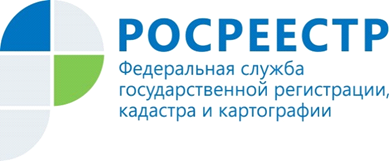 Управление Росреестра по Курской области информирует соискателей и лицензиатов об основных изменениях законодательства в области лицензирования